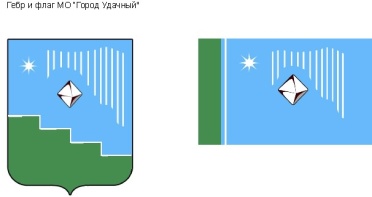 Российская Федерация (Россия)Республика Саха (Якутия)Муниципальное образование «Город Удачный»Городской Совет депутатовIII созывПРЕЗИДИУМРЕШЕНИЕ  29 июня 2016 года                                                                                          		    №9-2О награждении Почетной грамотой МО «Город Удачный»	В соответствии с Положением о наградах и поощрениях муниципального образования  «Город Удачный»  Мирнинского района Республики Саха (Якутия), на основании решения городской комиссии по наградам и поощрениям Президиум городского Совета депутатов решил:1.        За профессиональный и добросовестный труд, высокое мастерство и в связи с 55-летним юбилеем Западных электрических сетей (ПАО) «Якутскэнерго» наградить Почетной грамотой МО «Город Удачный»Сапилкина Сергея Константиновича, заместителя начальника группы подстанций АРЭС Западных электрических сетей (ПАО) «Якутскэнерго».2.         Опубликовать настоящее решение в средствах массовой информации.3.         Настоящее решение вступает в силу со дня его принятия. 4.   Контроль исполнения настоящего решения возложить на заместителя председателя городского Совета депутатов В.Н. Карпенко. Заместитель председателя городского Совета депутатов 					           В.Н. Карпенко